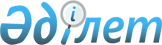 Об утверждении Положения о резидентуре
					
			Утративший силу
			
			
		
					Приказ Министра здравоохранения Республики Казахстан от 30 января 2008 года N 28. Зарегистрирован в Министерстве юстиции Республики Казахстан 19 февраля 2008 года N 5142. Утратил силу приказом Министра здравоохранения Республики Казахстан от 18 сентября 2018 года № ҚР ДСМ-16 (вводится в действие по истечении десяти календарных дней со дня его первого официального опубликования)
      Сноска. Утратил силу приказом Министра здравоохранения РК от 18.09.2018 № ҚР ДСМ-16 (вводится в действие по истечении десяти календарных дней со дня его первого официального опубликования).
      В соответствии с Законом Республики Казахстан "Об образовании" и в целях дальнейшего совершенствования качества подготовки квалифицированных медицинских кадров и оказания медицинской помощи населению ПРИКАЗЫВАЮ: 
      1. Утвердить прилагаемое Положение о резидентуре. 
      2. Департаменту образования, науки и кадровых ресурсов Министерства здравоохранения Республики Казахстан (Хамзина Н.К.) обеспечить государственную регистрацию настоящего приказа в Министерстве юстиции Республики Казахстан. 
      3. Департаменту организационно-правового обеспечения Министерства здравоохранения Республики Казахстан (Мухамеджанов Ж.М.) направить настоящий приказ после его государственной регистрации на официальное опубликование в средства массовой информации. 
      4. Контроль за исполнением настоящего приказа возложить на вице-министра Омарова К.Т. 
      5. Настоящий приказ вводится в действие по истечении десяти календарных дней со дня его официального опубликования.  Положение о резидентуре
1. Общие положения
      1. Настоящее Положение разработано в соответствии с Законом Республики Казахстан "Об образовании" и определяет порядок подготовки медицинских кадров в резидентуре в организациях медицинского образования и науки Республики Казахстан (далее - Организации образования и науки), независимо от форм собственности, имеющих лицензию на данный вид образовательной деятельности и клинические базы. 
      2. Подготовка специалистов в резидентуре осуществляется с целью обеспечения отрасли здравоохранения квалифицированными кадрами. 
      3. Подготовка кадров в резидентуре осуществляется по клиническим специальностям, утверждаемым уполномоченным органом в области здравоохранения. 
      4. Подготовка кадров в резидентуре осуществляется в соответствии с Государственными стандартами образования (Резидентура. Основные положения) и Типовыми учебными программами, утверждаемыми уполномоченным органом в области здравоохранения. 
      5. В настоящем Положении используются следующие основные понятия: 
      слушатель резидентуры (резидент-стажер) - специалист, осваивающий образовательные программы резидентуры; 
      куратор - лицо, закрепленное за резидентом-стажером, для овладения им необходимых теоретических знаний и практических навыков, назначаемое из числа профессорско-преподавательского состава кафедр (отделов), осуществляющих подготовку в резидентуре. 
      6. Государственный образовательный заказ на подготовку в резидентуре утверждается постановлением Правительства Республики Казахстан. 
      7. Государственный образовательный заказ на подготовку в резидентуре размещается в Организациях образования и науки, реализующих образовательные программы послевузовского профессионального образования, в соответствии с действующим законодательством Республики Казахстан. 
      8. Подготовка специалистов с послевузовским профессиональным образованием в резидентуре сверх установленного государственного образовательного заказа осуществляется на договорной основе с полным возмещением затрат на обучение и соблюдением требований настоящего Положения. 
      9. Организации образования и науки самостоятельно определяют штатный состав структурных подразделений, занимающихся организацией и контролем за ходом учебного процесса и научной деятельности резидентов-стажеров, исходя из числа обучающихся и количества специальностей послевузовского профессионального образования. 
      10. Общее количество резидентов-стажеров, закрепленных за одним куратором, не должно превышать 3 человек. 
      11. Организация здравоохранения может за счет собственных средств обучать или направлять на обучение работника для получения послевузовского профессионального образования в резидентуре. 
      Работник, прошедший обучение за счет средств организации, отрабатывает в данной организации срок, согласованный сторонами в индивидуальном трудовом договоре. 
      В случае расторжения индивидуального трудового договора по инициативе работника или по инициативе организации вследствие вины работника, работник оплачивает организации полностью затраты, связанные с его обучением, пропорционально недоработанному сроку отработки. 
      12. Вопросы, не регламентированные настоящим Положением, решаются Ученым советом организации.  2. Подготовка в резидентуре
      13. Предшествующий уровень образования лиц, желающих освоить образовательные программы резидентуры - базовое медицинское образование, высшее медицинское образование, наличие интернатуры. 
      14. Обучение в резидентуре осуществляется по очной форме, срок обучения составляет от двух до четырех лет. 
      Срок обучения в резидентуре может быть продлен на основании соответствующего заключения врачебно-консультационной комиссии (справка Врачебно-консультационной комиссии или лист временной нетрудоспособности): 
      1) до 4 месяцев - приказом руководителя организации; 
      2) свыше 4 месяцев до 1 года - на основании решения Ученого совета организации. 
      Срок обучения в резидентуре засчитывается в трудовой стаж врача и в стаж работы по специальности. 
      15. Обучение в резидентуре осуществляется на клинических базах. 
      16. Объем учебной нагрузки и лечебно-профилактической работы по разделам специальностей определяется индивидуальным планом. 
      17. Резиденты-стажеры периодически отчитываются о выполнении индивидуального плана на заседании кафедры, отдела (сектора, лаборатории) и ежегодно аттестуются комиссией, в состав которой включаются куратор и заведующий кафедрой. 
      18. Учебные рабочие планы и программы подготовки разрабатываются и утверждаются Организациями образования и науки, индивидуальные учебные планы утверждаются на заседании кафедр. 
      19. Ученым советом организации для непосредственного руководства утверждается куратор. Учебная нагрузка кураторов определяется из расчета 3 часа в неделю на одного резидента-стажера. 
      20. Резиденты-стажеры за время обучения: 
      1) выполняют индивидуальный план работы; 
      2) сдают предусмотренные программой текущие экзамены по соответствующим дисциплинам; 
      3) представляют подробный отчет о проведенной работе. 
      21. Резиденты-стажеры могут быть переведены из одной организации в другую с согласия руководителей организаций, по ходатайству или с согласия направившей резидента стороны, при наличии вакантных мест. 
      22. Резиденты-стажеры, обучающиеся по государственному образовательному заказу, обеспечиваются стипендией в установленном порядке. При этом стипендия выплачивается со дня зачисления, но не ранее дня увольнения с прежнего места работы. 
      23. Резидентам-стажерам ежегодно предоставляются каникулы между академическими годами продолжительностью не менее 8 недель, после итоговой государственной аттестации продолжительностью не менее 4 недель с сохранением стипендии. 
      24. Государственный контроль за качеством образовательной программы осуществляется в форме итоговой государственной аттестации. 
      25. Резидентам-стажерам, завершившим обучение в резидентуре, выдается документ государственного образца.  3. Заключительные положения
      26. Резиденты-стажеры могут быть отчислены: 
      1) по собственному желанию; 
      2) по состоянию здоровья на основании справки-заключения Врачебно-консультационной комиссии; 
      3) в связи с переводом в другую организацию образования; 
      4) за невыполнение индивидуального плана; 
      5) за нарушение правил внутреннего распорядка организации; 
      6) за невыполнение условий договора при платном обучении; 
      7) за нарушение присяги врача. 
      27. Уполномоченный орган в области здравоохранения оставляет за собой право не размещать в Организации образования и науки государственный заказ на подготовку специалистов в резидентуре в случаях, если подготовка не завершается выполнением индивидуального учебного плана. 
					© 2012. РГП на ПХВ «Институт законодательства и правовой информации Республики Казахстан» Министерства юстиции Республики Казахстан
				
МинистрУтверждено
приказом Министра здравоохранения
Республики Казахстан
от 30 января 2008 года N 28